Letecká archeologieZ nejstarších období lidských dějin nemáme písemné prameny, ale jsme odkázáni na hmotné prameny, které nám umožňují poznat historickou skutečnost. S hmotnými prameny pracují zejména archeologové. Video – Letecká archeologie________________________________________________________Ve videu se několikrát mluví o archeologii. Zjistěte, co tento termín znamená.………………………………………………………………………………………………………………………………………………………………………………………………………………………………………………………………………………………………………………………………………………………………Napište, jaký je rozdíl mezi destruktivní a nedestruktivní archeolgickou metodou. K jakému postupu se řadí letecká archeologie?………………………………………………………………………………………………………………………………………………………………………………………………………………………………………………………………………………………………………………………………………………………………………………………………………………………………………………………………………………………………………………………………………………………………………………………………………………………………………………………………………………………………Podle videa uveďte, kdy je nejlepší doba pro použití letecké archeologie. Napište, proč tomu tak je.………………………………………………………………………………………………………………………………………………………………………………………………………………………………………………………………………………………………………………………………………………………………………………………………………………………………………………………………………………………………………………………………………………………………………………………………………………………………………………………………………………………………Zahrajte si na amatérského archeologa. Na webové stránce Národního geoportálu si otevřete ortofoto mapu z padesátých let 20. století a najděte si lokalitu, v níž žijete nebo máte školu. Porovnejte se současnou ortofoto mapou a zjištěné shody či rozdíly zapište a prezentujte spolužákům.………………………………………………………………………………………………………………………………………………………………………………………………………………………………………………………………………………………………………………………………………………………………………………………………………………………………………………………………………………………………………………………………………………………………………………………………………………………………………………………………………………………………………………………………………………………………………………………………………………………………………………………………………………………………………………………………………………………………………………………………………………………………………………………………………………………………………………………………………………………………………………………………………………………………………………………………………………………………………………………………………………………………………………………………………………………………………………………………Co jsem se touto aktivitou naučil(a):…………………………………………………………………………………………………………………………………………………………………………………………………………………………………………………………………………………………………………………………………………………………………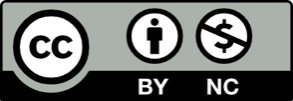 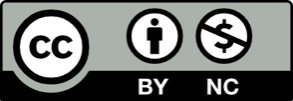 